103年3月30日春遊踏青趣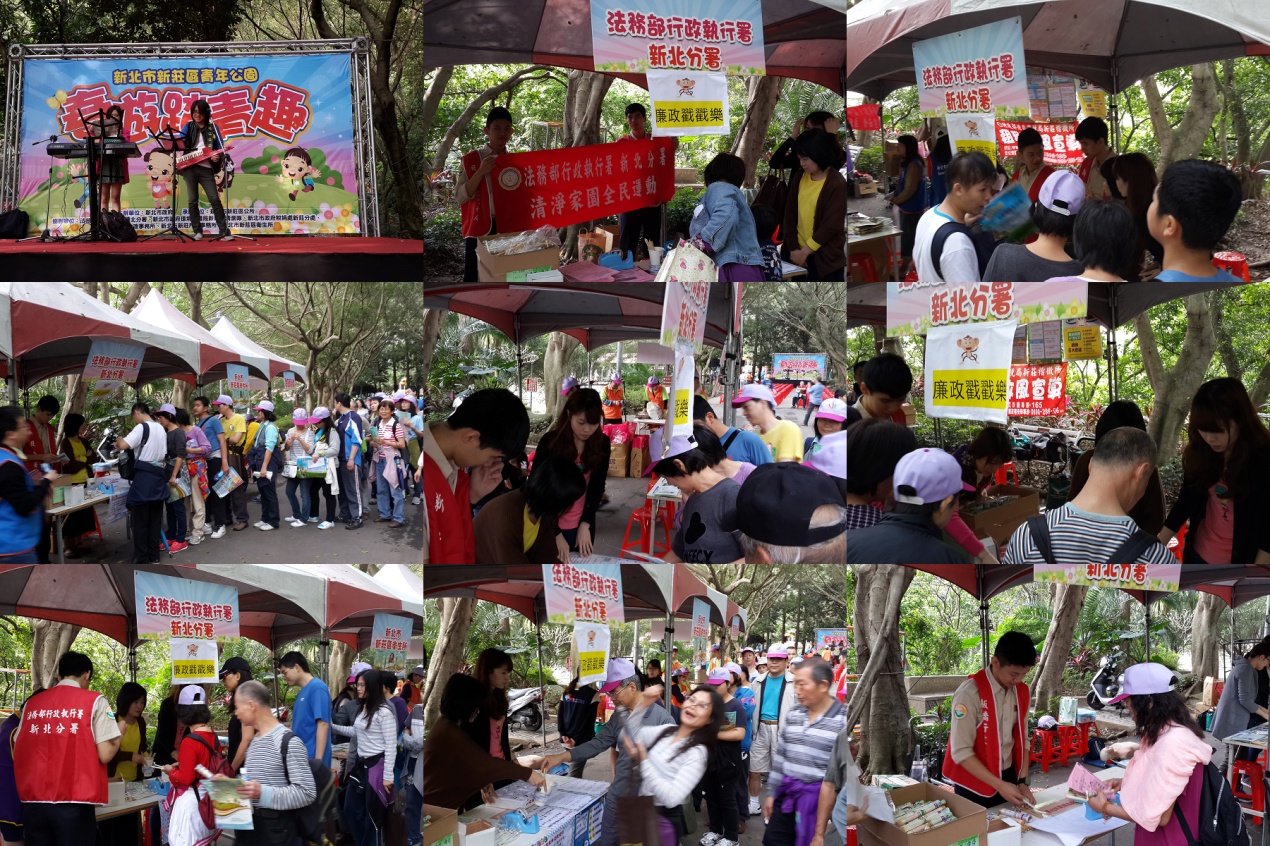 圖(十一)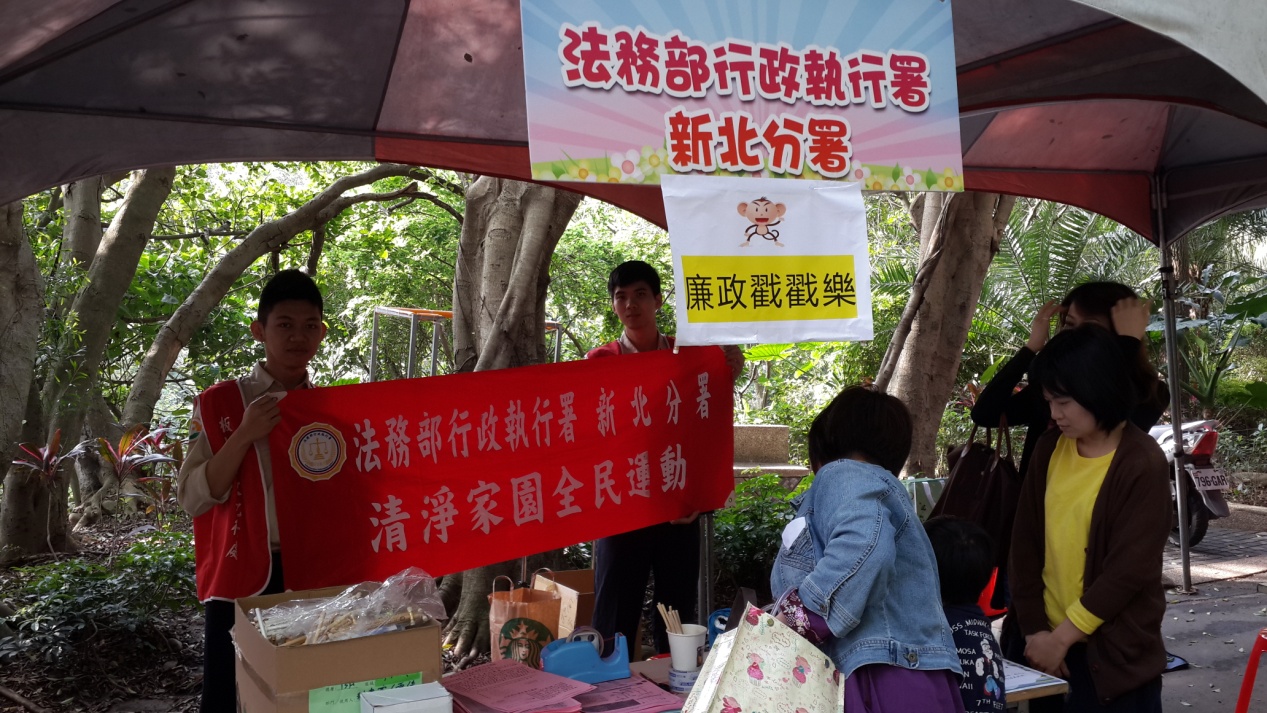 圖(十二)